 BaCuLit: Vermittlung bildungssprachlicher Lese- und Schreibkompetenzen im Fachunterricht. Ein Handbuch für Sekundarstufen und berufliche Bildung.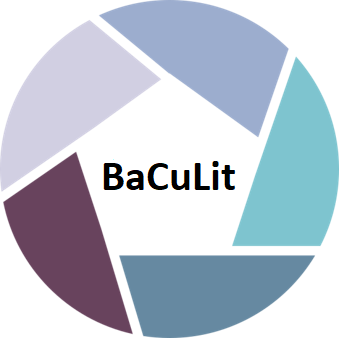 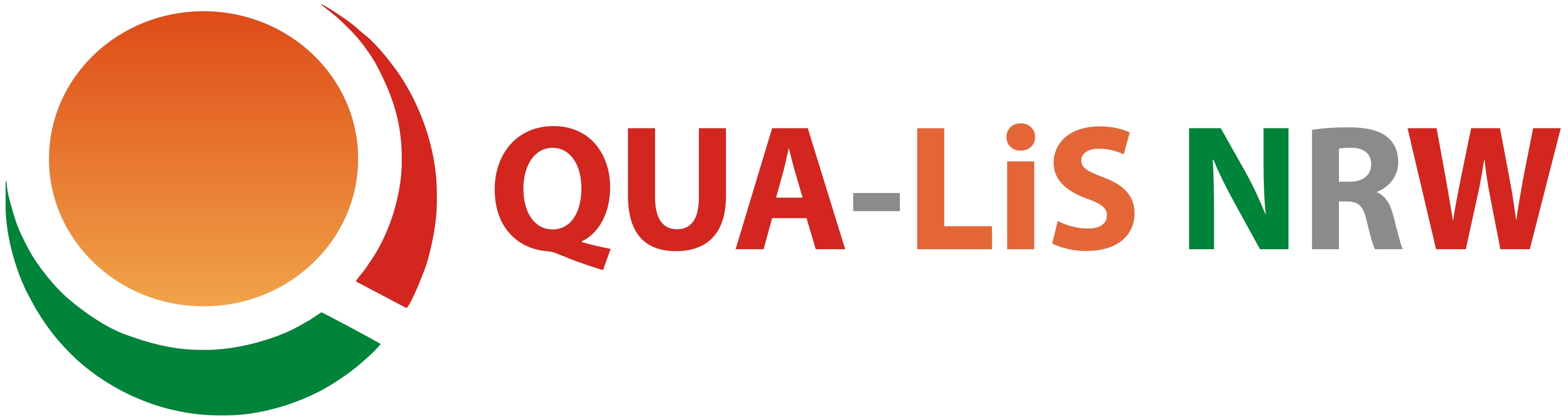 Sprachliche Hilfen bereitstellen Aufgabe 3: Notieren Sie sprachlernförderliche Methoden für das Lesen des Schulbuchtexts „Newtonsche Axiome und Kräfte“ (AB 1),für das Schreiben des Protokolls zum Versuch „Kerze“ (AB 4).MethodeNutzenzur Förderung des Leseverstehenszur Förderung der Schreibkompetenz